Cultural Competency Name:					     			Date:__________________ Lack of awareness about cultural differences makes it easier for both providers and consumers to achieve the best, most appropriate service.                   True                       False Cultural competence is a set of behaviors, attitudes, and policies that come together in an organization to enable it to work effectively in cross-cultural situations.               True                        False Each person is a member of only one culture.True 			False Check the following that are examples of different cultures:_______ Family                                           ______ Neighborhood_______ Spiritual                                        ______ Ethnic_______ Work				            _______ Gender_______ Age				            _______ Common Interest The term culture is analogous to community, but culture relates more to the behaviors manifested by the community.		True                        FalseRace is a ___________ and ____________ construct that is most often important in societies with a history of oppressing specific groups.Ethnicity is a classification of humans according to physical characteristics.True		False Cultural __________________ is when differences are seen as a problem; identifies one superior culture.  Cultural ____________ is when one feels all cultures are alike; culture does not account for differences.  Cultural _________________ is when one recognizes differences but is complacent in making change.The five essential elements that contribute to an organization’s ability to become more culturally competentThe organization should:
(1)  ____________ diversity,

(2)  have the capacity for cultural _________________,

(3)  be conscious of the _______________  inherent when cultures interact,(4)  ___________________ _______ of cultural knowledge,(5)  developing adaptations to service delivery reflecting and __________________ of diversity between and within cultures.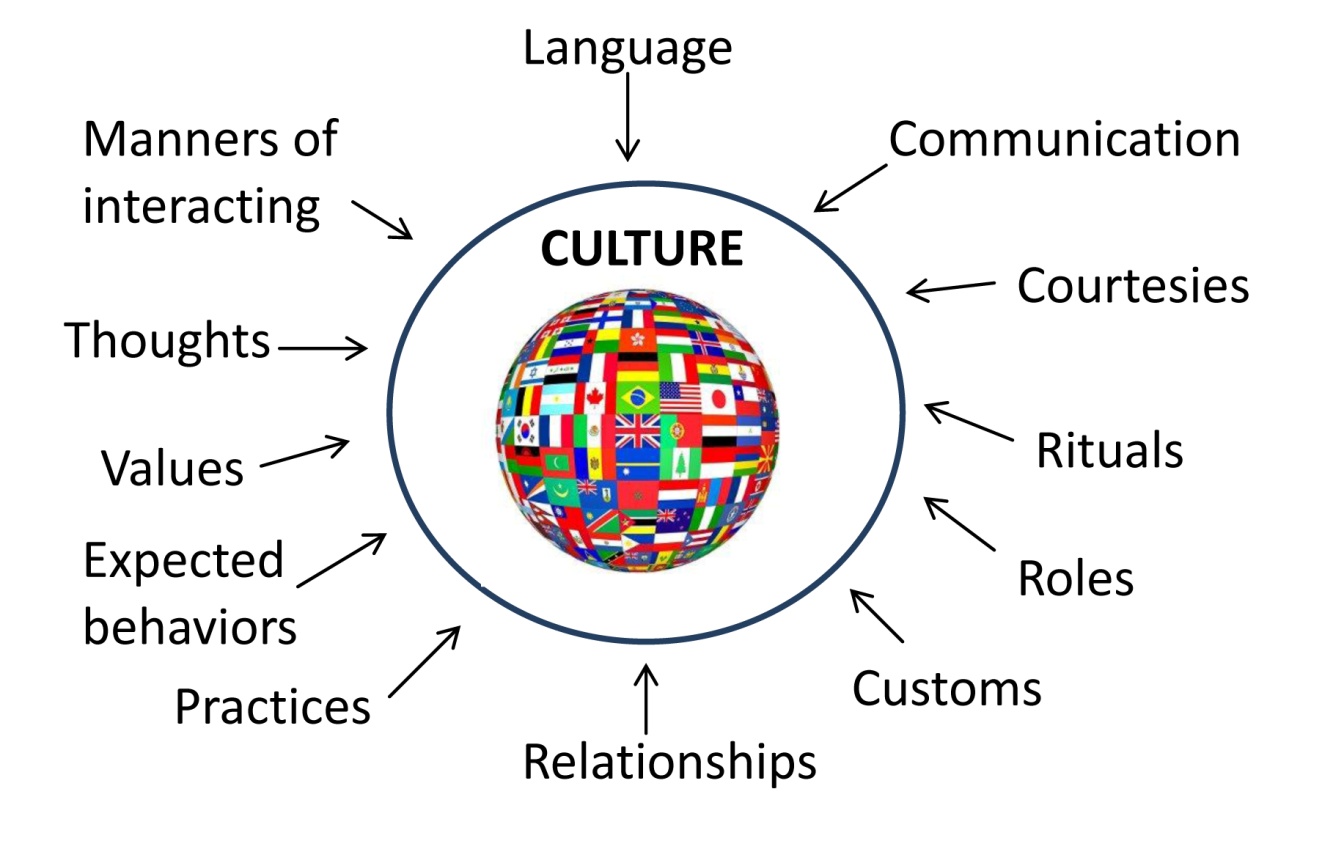 “If we are to achieve a richer culture…we must weave one in which each diverse human gift will find a fitting place.”       Margaret Mead 1935